Приложение 1Министерство образования и молодежной политикиСвердловской областиАчитский филиалгосударственного автономного профессионального образовательного учреждения Свердловской области«Красноуфимский аграрный колледж»Аналитический отчетпо результатам государственной итоговой аттестациив 2022-2023 уч. году2023 г.Общая информация о результатах проведения государственной итоговой аттестации по программам среднего профессионального образования в профессиональной образовательной организацииТаблица №1.2. Выпуск 2023 г. по специальностям и профессиямСведения о нормативно-правовом обеспечении проведения государственной итоговой аттестации 3.Сведения о характеристике состава государственной экзаменационной комиссии Состав Государственной экзаменационной комиссии по профессии 35.01.14 «Мастер по техническому обслуживанию и ремонту машинно – тракторного парка»:Председатель комиссии: Ладыгин Сергей Григорьевич, председатель СПК «Большеутинский»;Заместитель председателя: Малахова Ирина Александровна, руководитель Ачитского филиала ГАПОУ СО «Красноуфимский аграрный колледж»;Члены комиссии: Копорушкин В. И., мастер производственного обучения; Серебренников В. А.,  преподаватель;Хабарова Е. В., преподаватель.Таблица 3.2. Сведения о характеристике состава государственной экзаменационной комиссии по программам среднего профессионального образования квалифицированных рабочих и служащих.4.Сведения о численности обучающихся последнего года обучения по программам среднего профессионального образования в том числе для лиц  с ОВЗ и/или инвалидов.Таблица 4.1.  Сведения о численности обучающихся последнего года обучения по программам среднего профессионального образованияВыводы: Расхождение численности обучающихся по сравнению с показателями на 01.10.2022 года составляет 3 человека, информация персонально представлена ниже.Виды и формы государственной итоговой аттестации в рамках образовательных программ.Таблица 5.1 Виды и формы государственной итоговой аттестации по программам среднего профессионального образования по программам подготовки квалифицированных рабочих, служащих6.Особенности контингента выпускников Таблица 6.1 Особенности контингента выпускников 2023 года Условия организации и проведения государственной итоговой аттестацииТаблица 7.1. Информационная справкаТаблица 7.2  Условия организации и проведения ГИА8. Сведения о результатах государственной итоговой аттестацииТаблица 8.1 Качественные индикаторы реализации ФГОС СПО по профессиям/специальностям9. Анализ результатов и условий государственной итоговой аттестацииУдовлетворенность полученным результатом образования субъектами образования определяется анализом анкет председателя государственной экзаменационной комиссии и обучающихся. Анализ анкеты председателя ГЭК показал следующие результаты:- темы ВКР соответствуют содержанию профессиональной деятельности;- задания актуальны и практикоориентированы в соответствии с требованиями реального производства;- листы оценивания не вызывают затруднений при использовании, признаки оценивания сформулированы корректно и не противоречат содержанию заданий;- результат подготовки, продемонстрированный выпускниками, оценивается как хороший. Отмечается недостаточность практического опыта по анализу неисправностей сельскохозяйственных машин; - обеспечен высокий уровень комфортности условий аттестации для всех участников процедуры;- качества овладения компетенциями у выпускников (самостоятельность решения профессиональных проблем, умение применять теоретические знания в практической деятельности, готовность к профессиональной деятельности) сформировано на достаточном уровне.В процессе  аттестации председатель ГЭК (председатель  СПК «Большеутинский») обратил внимание на сформированность профессиональных компетенций у выпускников относительно современных потребностей работодателей сельскохозяйственных предприятий. Оценка сформированности общих и профессиональных компетенций осуществляется в процессе экзамена методом наблюдения за выполняемыми действиями выпускников, а также осуществлением диалогового общения с обучающимися.Анализ анкет выпускников по профессии показал:1.91% выпускников считают, что предложенная форма проведения государственной итоговой аттестации позволяет оценить их профессиональные качества и умения.2.Выпускники оценивают свой результат образования, как  высокий 62%, средний 38%.3. Чувствуют себя полностью подготовленными для самостоятельной работы по профессии на уровне специалиста с профессиональным образованием – 63 % выпускников, частично подготовленными – 37%.4. 92 % выпускников считают свою профессию, востребованной на рынке труда.5. 85% выпускников вопрос о трудоустройстве считают решенным: с помощью образовательной организации – 70%; самостоятельно – 15%. По мнению выпускников, профессиональное образование они получили на достаточном уровне, что поможет им успешно трудоустроиться в жизни. Динамика показателей подготовки выпускников за 3 года по профессии:Наблюдается снижение качественного показателя подготовки выпускников по сравнению с прошлыми учебными годами. Причинами являются: дистанционная форма обучения, несформированность потребности к достижению поставленной цели, к самообразованию, низкая мотивация обучающихся к овладению навыками профессиональной деятельности.В процессе проведения государственной итоговой аттестации выявлены проблемы в части:результата образования- несформированность у обучающихся потребности к самообразованию, к достижению поставленной цели;- наблюдается низкая мотивация обучающихся к овладению навыками профессиональной деятельности.выполнения ВКР- выпускники не умеют грамотно и четко презентовать результаты ВКР;- затрудняются проектировать технологические процессы ремонта машинно-тракторного парка, анализировать поломку сельскохозяйственных машин.взаимодействия с работодателями- не у всех социальных партнеров сформировалось понимание важности их участия в подготовке рабочих кадров.материально-технического оснащение образовательной организации- материально-техническая база Ачитского филиала колледжа не в полной мере соответствует современным достижениям в области сельскохозяйственной техники.кадровые проблемы- недостаточность использования педагогами практико-ориентированных моделей обучения, технологий учебного проектирования, обучения действием.На основе выявленных проблем в процессе проведения государственной итоговой аттестации определены пути решения:1. Внедрение в образовательный процесс  практико-ориентированных (в том числе дуальной) моделей обучения. Использование технологий учебного проектирования, обучения действием.2.Распространение практики подготовки на основе договоров целевого обучения.3.Преподавателям активнее  использовать кейс технологий и реальные производственные задачи в образовательном  процессе не только в профессиональном цикле ООП СПО, но и на общеобразовательных дисциплинах с учетом профильности образовательных программ.4.Продолжать сотрудничество с работодателями, принимать участие в мониторинге и отборе студентов, ориентированных на работу в своем предприятии.5. Интенсивнее использовать производственную базу социальных партнеров.6.Прохождение педагогическими работниками повышения квалификации по вопросам внедрения  современных практико-ориентированных технологий в образовательный процесс.7. Совершенствование внутренней системы  оценки качества профессионального образования через развитие спектра оценочных процедур (использование механизма демонстрационного экзамена на процедурах промежуточной аттестации).Активно входит в практику подготовки специалистов в образовательной организации инновационные формы взаимодействия с работодателями. Реализуется целевая модель наставничества в рамках практическом обучении студентов, партнерского взаимодействия с работодателями. Установлено тесное сетевое взаимодействие с сельскохозяйственными предприятиями Ачитского городского округа.Обеспечение качественной подготовки специалистов по рабочей профессии посредством частичного укрепления материально – технической базы позволяет педагогическим работникам использовать современные производственные технологии в организации учебной деятельности студентов.В целом, результаты государственной итоговой аттестации по образовательным программам среднего профессионального образования в 2023 году свидетельствуют о том, что в Ачитском филиале колледжа были созданы все необходимые условия для качественной подготовки выпускников и проведения процедуры государственной итоговой аттестации в соответствии с ФГОС СПО, федеральными документами и локальными актами колледжа.Результаты государственной итоговой аттестации размещены на официальном сайте Красноуфимского аграрного колледжа https://agrokolledg.uralschool.ru/sveden/document. По результатам защиты выпускных квалификационных работ апелляционных заявлений о нарушении порядка проведения ГИА, о несогласии с результатами ГИА в апелляционную комиссию подано не было.Составители: - Малахова Ирина Александровна, руководитель Ачитского филиала ГАПОУ СО «Красноуфимский аграрный колледж» Тел.: 8(34391)71135- Хабарова Екатерина Васильевна, преподаватель Ачитского филиала ГАПОУ СО «Красноуфимский аграрный колледж» 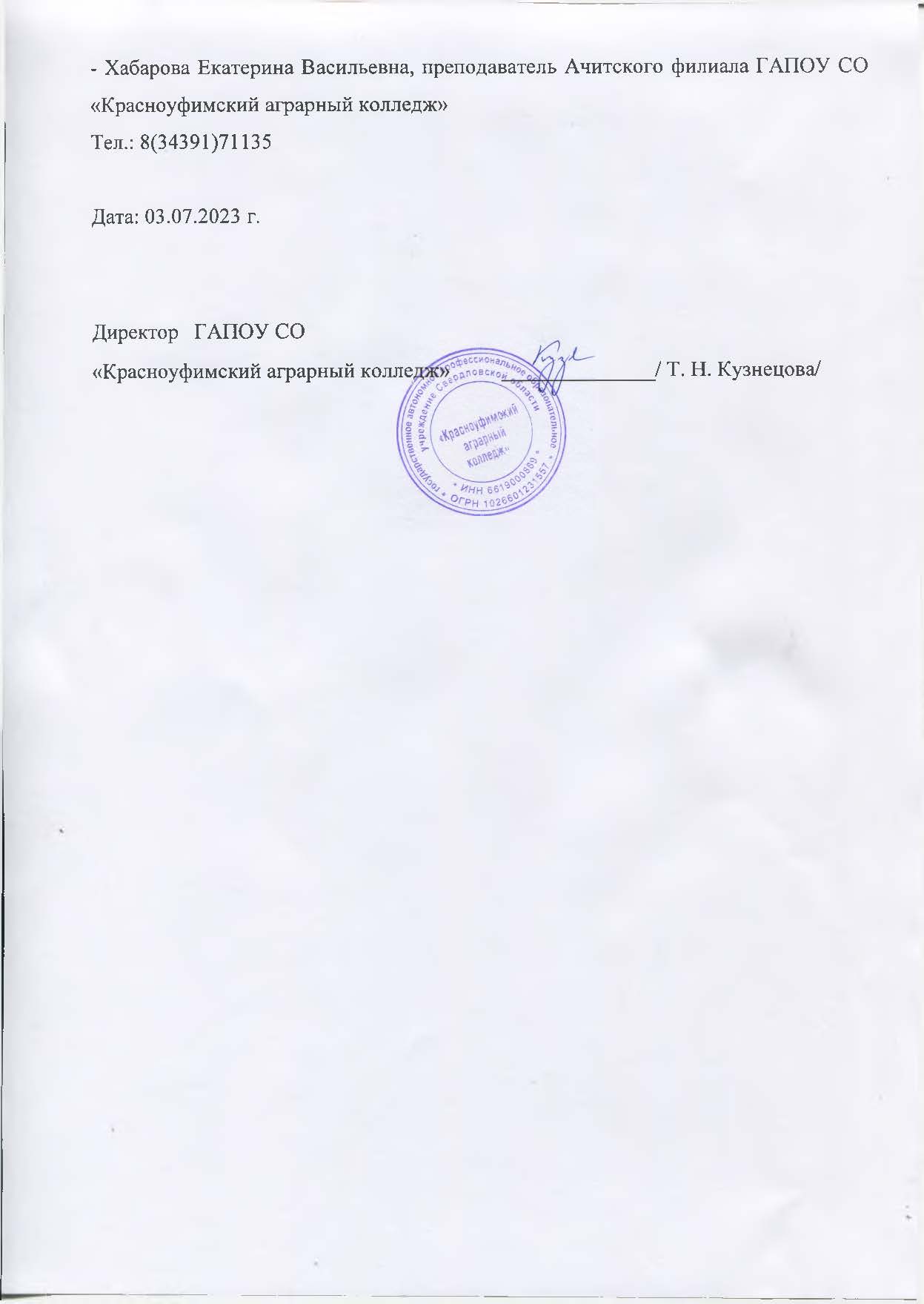 Тел.: 8(34391)71135Дата: 03.07.2023 г.Директор   ГАПОУ СО «Красноуфимский аграрный колледж»	     ______________/ Т. Н. Кузнецова/Наименование специальности/профессии среднего профессионального образования по которой осуществлялся выпуск в 2023 годуНаименование квалификации Реквизиты ФГОС СПО(Наименование ФГОС СПО, дата утверждения)Численность выпускников по специальности/профессии, чел.В том числе, численность прошедших демонстрационный экзамен, чел.В том числе, численность, прошедших независимую оценку квалификации, чел.12345635.01.14 Мастер по техническому обслуживанию и ремонту машинно-тракторного паркаМастер-наладчик по техническому обслуживанию машинно-тракторного парка, слесарь по ремонту сельскохозяйственных машин и оборудования, тракторист, водитель автомобиляПриказ от 02.08.2013 N 709(ред. от 09.04.2015)1300№ п/пНаименование нормативного документаРеквизиты документа (номер, дата)1.Порядок проведения государственной итоговой аттестации по образовательным программам среднего профессионального образования в ГАПОУ СО «Красноуфимский аграрный колледж»Утвержден директором 11.10.2022 г.https://agrokolledg.uralschool.ru/org-info/extra-documents 2.Порядок организации образовательного процесса в ГАПОУ СО «Красноуфимский аграрный колледж» Утвержден директором 15.02.2021 г.https://agrokolledg.uralschool.ru/org-info/extra-documents 3.Положение о Фондах оценочных средств в ГАПОУ СО «Красноуфимский аграрный колледж»Утверждено директором 25.11.2021 г.https://agrokolledg.uralschool.ru/org-info/extra-documents4.Программа государственной итоговой аттестации по профессии «Мастер по техническому обслуживанию и ремонту машинно-тракторного парка»Согласован с работодателем  29.11.2022 г. Утвержден руководителем филиала 29.11.2022 г.https://agrokolledg.uralschool.ru/?section_id=193 5.Приказ о формировании состава государственной экзаменационной комиссии и апелляционной комиссии№ 01-14/107/1-А от 16.12.2022 г.https://agrokolledg.uralschool.ru/?section_id=193 6.Приказ о проведении государственной итоговой аттестации выпускников профессиональной образовательной организации№ 01-14/108/1-А от 19.12.2022 г.https://agrokolledg.uralschool.ru/?section_id=193 7.Приказ о закреплении за студентами тем выпускной квалификационной работы и назначение руководителей№ 01-15/4-А от 20.01.2023 г.https://agrokolledg.uralschool.ru/?section_id=193 8.Приказ о допуске обучающихся к государственной итоговой аттестации.№ 01-15/23-А от 16.06.2023 г.https://agrokolledg.uralschool.ru/?section_id=193 Количество выпускников 2023 года по всем формам обучения, чел.Председатель ГЭКПредседатель ГЭКПредседатель ГЭКПредседатель ГЭКЧлены ГЭКЧлены ГЭКЧлены ГЭКЧлены ГЭКЧлены ГЭКЧлены ГЭКНаименования предприятий (организаций), участвующих в работе ГЭКНаименования предприятий (организаций), участвующих в работе ГЭКНаименования предприятий (организаций), участвующих в работе ГЭКИнформация о внесении членов ГЭК в базу кадровых ресурсов на цифровой платформе ЦОППИнформация о внесении членов ГЭК в базу кадровых ресурсов на цифровой платформе ЦОППКоличество выпускников 2023 года по всем формам обучения, чел.Суммарно по всем комиссиям и формам обучения,  чел.из них:из них:из них:Суммарно по всем комиссиям и формам обучения,  чел.из них:из них:из них:из них:из них:из них:из них:из них:Всего внесено, чел.В том числе экспертов ДЭКоличество выпускников 2023 года по всем формам обучения, чел.Суммарно по всем комиссиям и формам обучения,  чел.руководители/заместители руководителей, чел.руководители структурных подразделений, чел.прочие работники предприятий (организаций)Суммарно по всем комиссиям и формам обучения,  чел.представители работодателей / общественных союзов (ассоциаций), чел.представители образовательных организаций, чел.фрилансеры, самозанятые, ИП, челпрочие работники предприятий (организаций), чел.Эксперты ДЭ, чел.малые (среднесписочная численность сотрудников до 100 чел)средние (среднесписочная численность сотрудников 101-250 чел)крупные (среднесписочная численность сотрудников свыше 250 чел)Всего внесено, чел.В том числе экспертов ДЭ12345678910111213141516131100404000-СПК "Большеутинский"-00Количество обучающихся последнего года обучения 2023 года (по данным СПО-1 на 01.10.2022г.)Количество обучающихся последнего года обучения 2023 года (по данным СПО-1 на 01.10.2022г.)Количество обучающихся, допущенных к ГИАКоличество обучающихся, допущенных к ГИАКоличество выпускников, получивших документ о квалификации по программам среднего профессионального образованияКоличество выпускников, получивших документ о квалификации по программам среднего профессионального образованияКоличество выпускников, получивших документ о квалификации по программам среднего профессионального образованияКоличество выпускников, получивших документ о квалификации по программам среднего профессионального образованияКоличество обучающихся последнего года обучения 2023 года, прошедших обучение по программам профессионального обучения по профессии рабочего, должности служащего в рамках образовательной программы среднего профессионального образования программам подготовки специалистов среднего звена (профессиональные модули) и получивших свидетельство о  профессии рабочего, должности служащего, чел.Всего, чел.из них с ОВЗ и / или инвалидов, чел.Всего, чел.из них с ОВЗ и / или инвалидов, чел.Всего, чел.Из них с ОВЗ и / или инвалидов, чел.С отличием, челИз них с ОВЗ и / или инвалидов, чел.Количество обучающихся последнего года обучения 2023 года, прошедших обучение по программам профессионального обучения по профессии рабочего, должности служащего в рамках образовательной программы среднего профессионального образования программам подготовки специалистов среднего звена (профессиональные модули) и получивших свидетельство о  профессии рабочего, должности служащего, чел.1234567891601301301013№ п/пГруппаКод специальности/профессииНаименование специальности/профессииНомер приказа Дата Причина Ф.И.О.31-М35.01.14Мастер по техническому обслуживанию и ремонту машинно-тракторного парка№ 01-15/65А21.11.2022 г.Академический отпуск в связи с рождением ребенкаГарифуллина (Абросимова) В. В.31-М35.01.14Мастер по техническому обслуживанию и ремонту машинно-тракторного парка№ 01-15/5А31.01.2023 г.По собственному желаниюФазулов М. Г.31-М35.01.14Мастер по техническому обслуживанию и ремонту машинно-тракторного парка№ 01-15/10А20.02.2023 г.По собственному желаниюСоколова Е. В.Наименование укрупненной группыОбщее количество выпускников по укрупненной группе, челНаименование программы подготовки квалифицированных рабочих, служащихКоличество выпускников по профессии, челВид и форма ГИА Вид и форма ГИА Вид и форма ГИА Наименование компетенции демонстрационного экзамена профильного уровняКоличество студентов, прошедших демонстрационный экзамен профильного уровня по каждой компетенции в рамках ГИА, чел.Наименование укрупненной группыОбщее количество выпускников по укрупненной группе, челНаименование программы подготовки квалифицированных рабочих, служащихКоличество выпускников по профессии, челЧисленность обучающихся, выполнявших  выпускную квалификационную работу в виде демонстрационного экзамена, чел.Численность обучающихся, выполнявших  выпускную квалификационную работу в виде выпускной практической квалификационной работы и письменной экзаменационной работыЧисленность обучающихся, выполнявших  выпускную квалификационную работу в виде выпускной практической квалификационной работы и письменной экзаменационной работы, при этом практическая квалификационная работа проводится в виде демонстрационного экзаменаНаименование компетенции демонстрационного экзамена профильного уровняКоличество студентов, прошедших демонстрационный экзамен профильного уровня по каждой компетенции в рамках ГИА, чел.123456789Сельское, лесное и рыбное хозяйство13Мастер по техническому обслуживанию и ремонту машинно-тракторного парка130130-0Кол-во выпускников по всем формам обучения, чел.Кол-во выпускников- победителей, призеров чемпионатов, чел.Кол-во выпускников, обучающихся по целевому договору, челКол-во занятых выпускников             (с учетом самозанятых), чел.Кол-во выпускников, имеющих наставников из числа специалистов-практиков, работающих на предприятиях и организациях реального сектора экономикиЕсли выпускники имеют наставников из числа специалистов-практиков, работающих на предприятиях и организациях реального сектора экономики, то укажите название предприятийРаспределение выпускников по возрасту, чел.Распределение выпускников по возрасту, чел.Распределение выпускников по возрасту, чел.Кол-во выпускников по всем формам обучения, чел.Кол-во выпускников- победителей, призеров чемпионатов, чел.Кол-во выпускников, обучающихся по целевому договору, челКол-во занятых выпускников             (с учетом самозанятых), чел.Кол-во выпускников, имеющих наставников из числа специалистов-практиков, работающих на предприятиях и организациях реального сектора экономикиЕсли выпускники имеют наставников из числа специалистов-практиков, работающих на предприятиях и организациях реального сектора экономики, то укажите название предприятийДо 18 летОт 18 до 21От 22 до 40 лет123456789130028СПК «Бакряжский», СПК «Большеутинский», ЗАО Агрофирма «Заря»,ИП Попова Т. В., ИП Кабанова Н. В., КФХ Ташкинов Виктор Васильевич0130Код профессии/
специальности Наименование профессии/
специальностиКол-во обучающихся на момент поступленияКол-во допущенных к ГИАКол-во не явившихся на ГИАКол-во получивших дипломыИз них с отличием Из них на «4» и «5»Остальные дипломыКод профессии/
специальности Наименование профессии/
специальностиКол-во обучающихся на момент поступленияКол-во допущенных к ГИАКол-во не явившихся на ГИАКол-во получивших дипломыИз них с отличием Из них на «4» и «5»Остальные дипломыКод профессии/
специальности Наименование профессии/
специальностиКол-во обучающихся на момент поступленияКол-во допущенных к ГИАКол-во не явившихся на ГИАКол-во получивших дипломыИз них с отличием Из них на «4» и «5»Остальные дипломы12345678935.01.14Мастер по техническому обслуживанию и ремонту машинно – тракторного парка25130131111Материально-техническое обеспечение проведения ГИАМатериально-техническое обеспечение проведения ГИАМатериально-техническое обеспечение проведения ГИАМатериально-техническое обеспечение проведения ГИАМатериально-техническое обеспечение проведения ГИАКадровое обеспечение организации и проведения ГИАКадровое обеспечение организации и проведения ГИАКадровое обеспечение организации и проведения ГИАКадровое обеспечение организации и проведения ГИАИнформационное обеспечение организации и проведения ГИА посредством цифровой платформы ЦОППИнформационное обеспечение организации и проведения ГИА посредством цифровой платформы ЦОППМероприятия по повышению эффективности сдачи ДЭНаименование мастерской, оснащенной современной МТБ для организации и проведения ГИА(В случае если имеются несколько указать через запятую) Центр проведения демонстрационного экзамена (да/нет). Если используется база другой организации укажите ДА и название организацииПлощадка предприятий-работодателя (наименование предприятий/компетенция)Прочие помещения в соответствии с ФГОС по специальностям /профессиям для организации и проведения ГИА (указать наименование)Всего приняло участие в организации и проведении ГИА. (указывается общее количество человек по всем формам обучения, подробная информация конкретизируется в аналитическом отчете)Всего приняло участие в организации и проведении ГИА. (указывается общее количество человек по всем формам обучения, подробная информация конкретизируется в аналитическом отчете)из них  работники предприятий и организаций различных видов экономической деятельности - работодатели, чел. из них  работники образовательных организаций, чел. из них наставники из числа работников предприятий и организаций различных видов экономической деятельности, чел.Информация о сроках проведения мероприятий по подготовке и проведения ГИА размещена на цифровой платформе ЦОПП в графике загрузки мастерских, оснащенных современной МТБ/ ЦПДЭ.Информация о дополнительных программах повышения квалификации для студентов по подготовке к демонстрационному экзамену, размещена на ЦП ЦОПП.Проведены мастер-классы по выполнению заданий демонстрационного экзамена экспертами ДЭ12345567891011---Мастерская «Пункт технического обслуживания»77151000Количество выпускников (суммарно по всем формам обучения), челРезультаты ГИА (суммарно по всем Профессиям СПО независимо от формы организации и проведения). Подробная информация в разрезе профессий конкретизируется в аналитическом отчетеРезультаты ГИА (суммарно по всем Профессиям СПО независимо от формы организации и проведения). Подробная информация в разрезе профессий конкретизируется в аналитическом отчетеРезультаты ГИА (суммарно по всем Профессиям СПО независимо от формы организации и проведения). Подробная информация в разрезе профессий конкретизируется в аналитическом отчетеРезультаты ГИА (суммарно по всем Профессиям СПО независимо от формы организации и проведения). Подробная информация в разрезе профессий конкретизируется в аналитическом отчетеРезультаты защиты ВКР (суммарно по всем Специальностям СПО независимо от формы организации и проведения). Подробная информация в разрезе специальностей конкретизируется в аналитическом отчетеРезультаты защиты ВКР (суммарно по всем Специальностям СПО независимо от формы организации и проведения). Подробная информация в разрезе специальностей конкретизируется в аналитическом отчетеРезультаты защиты ВКР (суммарно по всем Специальностям СПО независимо от формы организации и проведения). Подробная информация в разрезе специальностей конкретизируется в аналитическом отчетеРезультаты защиты ВКР (суммарно по всем Специальностям СПО независимо от формы организации и проведения). Подробная информация в разрезе специальностей конкретизируется в аналитическом отчетеКоличество выпускников (суммарно по всем формам обучения), челРезультаты ГИА (суммарно по всем Профессиям СПО независимо от формы организации и проведения). Подробная информация в разрезе профессий конкретизируется в аналитическом отчетеРезультаты ГИА (суммарно по всем Профессиям СПО независимо от формы организации и проведения). Подробная информация в разрезе профессий конкретизируется в аналитическом отчетеРезультаты ГИА (суммарно по всем Профессиям СПО независимо от формы организации и проведения). Подробная информация в разрезе профессий конкретизируется в аналитическом отчетеРезультаты ГИА (суммарно по всем Профессиям СПО независимо от формы организации и проведения). Подробная информация в разрезе профессий конкретизируется в аналитическом отчетеРезультаты защиты ВКР (суммарно по всем Специальностям СПО независимо от формы организации и проведения). Подробная информация в разрезе специальностей конкретизируется в аналитическом отчетеРезультаты защиты ВКР (суммарно по всем Специальностям СПО независимо от формы организации и проведения). Подробная информация в разрезе специальностей конкретизируется в аналитическом отчетеРезультаты защиты ВКР (суммарно по всем Специальностям СПО независимо от формы организации и проведения). Подробная информация в разрезе специальностей конкретизируется в аналитическом отчетеРезультаты защиты ВКР (суммарно по всем Специальностям СПО независимо от формы организации и проведения). Подробная информация в разрезе специальностей конкретизируется в аналитическом отчетеКоличество выпускников (суммарно по всем формам обучения), челотличнохорошоудовлетворительно неудовлетворительно отличнохорошоудовлетворительно неудовлетворительно 1234567891354400000Код профессии/специальности Наименование профессии/специальностиГодКол-во выпускников, получивших дипломыКол-во выпускников на «4» и «5»Качественный показатель* %35.01.14Мастер по техническому обслуживанию и ремонту машинно-тракторного парка2021---35.01.14Мастер по техническому обслуживанию и ремонту машинно-тракторного парка20221942135.01.14Мастер по техническому обслуживанию и ремонту машинно-тракторного парка202313215